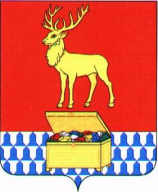 Р Е Ш Е Н И ЕСОВЕТА КАЛАРСКОГО МУНИЦИПАЛЬНОГО ОКРУГАЗАБАЙКАЛЬСКОГО КРАЯот 18 декабря 2020 года							№ 24с. ЧараО реорганизации администраций муниципальных образований муниципального района "Каларский район"В соответствии с Гражданским кодексом Российской Федерации, Федеральным законом от 06 октября 2003 года № 131-ФЗ «Об общих принципах организации местного самоуправления в Российской Федерации», Федеральным законом от 12 июля 1996 года № 7-ФЗ «О некоммерческих организациях», Законом Забайкальского края от 10 июля 2020 года № 1834-33K  «О преобразовании всех поселений, входящих в состав муниципального района "Каларский район" Забайкальского края, в Каларский муниципальный округ Забайкальского края», Совет Каларского муниципального округа Забайкальского края Р Е Ш И Л:1. Реорганизовать администрацию Каларского муниципального округа Забайкальского края и администрацию городского поселения «Новочарское», администрацию сельского поселения «Чарское», администрацию сельского поселения «Куандинское», администрацию сельского поселения «Икабьинское», администрацию сельского поселения «Чапо-Ологское» путем присоединения администрации городского поселения «Новочарское», администрации сельского поселения «Чарское», администрации сельского поселения «Куандинское», администрации сельского поселения «Икабьинское», администрации сельского поселения «Чапо-Ологское» к администрации Каларского муниципального округа Забайкальского края (далее – учреждение).2. Установить тип учреждения после завершения процесса реорганизации – казенное.3. Установить ответственным за осуществление мероприятий по реорганизации учреждения - администрацию Каларского муниципального округа Забайкальского края.4. Установить, что основные цели деятельности учреждения после завершения процесса реорганизации не изменятся.5. Администрации Каларского муниципального округа Забайкальского края:1) уведомить органы, осуществляющие государственную регистрацию юридических лиц, о реорганизации учреждения в течение 3 рабочих дней после даты принятия решения о реорганизации;2) в срок до 22 декабря 2020 года назначить комиссию для осуществления реорганизации учреждения;3) в срок до 23 декабря 2020 года подготовить и утвердить передаточный акт для утверждения в установленном порядке;4) в срок до 23 декабря 2020 года осуществить иные юридические действия, связанные с реорганизацией учреждения, предусмотренные действующим законодательством.6. Настоящее решение вступает в силу со дня подписания.Председатель Совета Каларского муниципального округаЗабайкальского края								Громов А.В.